                                                RUPAVATHI											                                            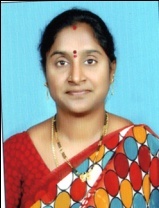 Objective: To seek the position of  Hindi teacher at an eminent school or institute and to gain a good career as Hindi teacher by applying my best Hindi teaching practicesSummaryTotal 18 yrs of rich teaching experience in Hindi in all levels (Primary and Higher)Highly qualified and trained Long and diverse experience in Hindi teaching at missionary school as well as at private schools Extra ordinary language-teaching aptitude Good command over written and spoken language, in both Hindi and EnglishThorough study of Hindi literature Professional Experience							             2015 to till date St.Paul’s Lutheran High School,Bhadrachalam			2012 to 2014Goutham Model School, Bhadrachalam				2007 to 2011St. Theresa’s High School, Bhadrachalam			1996 to 2006Job responsibilitiesDelivering regular classroom lectures Assessing students individually and periodically for their progress in communicative and comprehensive Hindi Arranging special Hindi literature sessions and workshops for interested students Arranged classroom debates to enhance student's Hindi speaking abilitiesAssessed students based upon their performances and referred them for further training process Informing students about extracurricular certification courses in Hindi and conducting relevant seminars for studentsAcademic QualificationM.A. with specialization in Hindi from Andhra university,1996 B.A. (Hindi)  degree from Andhra University, 1993Hindi Bhasha Praveena Degree from DBHP,ChennaiHindi Pandit Training(B.Ed training for language) from DBHP,Chennai 1994Diploma in Hindi to English Translation from Andhra University, 1995 Hindi Sahitya Ratna (Master Degree) from Alhabad UniversityHonors & AchievementsAn honorary felicitation was done by Jawahar Navodaya School, Bhadrachalam for my successful contribution of Hindi teaching in the region.Wherever worked , achieved comparable  improvement in the level of marks in Hindi of students. Have generated interest in Hindi language in the students through patience and energetic interaction with weaker students.Personal Details Name 		 		 : Rupavathi BhagamNationality & Gender		 : Indian  FemaleAge 				 : 40 yearsLanguages Known		 : English,Hindi,TeluguVisa Status	 	       		 : Visit Visa valid till  7th Feb’ 2017                      Passport	 		 : Valid till 2025 Note				 : Available for immediate class room demonstrationDeclaration : I here by declare that all the information provided above is true to the best of my knowledge and belief.(B.RUPA VATHI)RUPAVATHI  – CV No 2009898To interview this candidate, please send your company name, vacancy, and salary offered details along with this or other CV Reference Numbers that you may have short listed from http://www.gulfjobseeker.com/employer/cvdatabasepaid.php addressing to HR Consultant on email: cvcontacts@gulfjobseekers.comWe will contact the candidate first to ensure their availability for your job and send you the quotation for our HR Consulting Fees. RUPAVATHI  – CV No 2009898To interview this candidate, please send your company name, vacancy, and salary offered details along with this or other CV Reference Numbers that you may have short listed from http://www.gulfjobseeker.com/employer/cvdatabasepaid.php addressing to HR Consultant on email: cvcontacts@gulfjobseekers.comWe will contact the candidate first to ensure their availability for your job and send you the quotation for our HR Consulting Fees. 